Poznámky technika 5.CNávrh vlastného výrobku Navrhnite vlastný výrobok z dreva, poprípade z kombinovaného materiálu.Vytvorte návrh vlastného výrobku.Dôležitá je myšlienka, návrh, náčrt.Musíš vedieť, čo to bude, na čo to bude slúžiť, ako to bude vyzerať, ako to bude fungovať, čo na to budeš potrebovať.Vyberieš si vhodný materiál.Navrhneš si, ako by mal tvoj výrobok vyzerať, a pripravíš si náčrt na papier.Pokús sa svoj vlastný výrobok zostrojiť.Napíklad:Veľkonočná ozdoba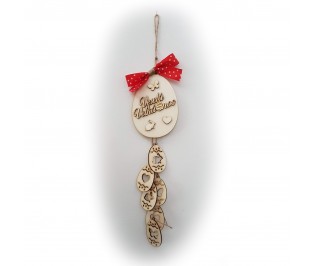 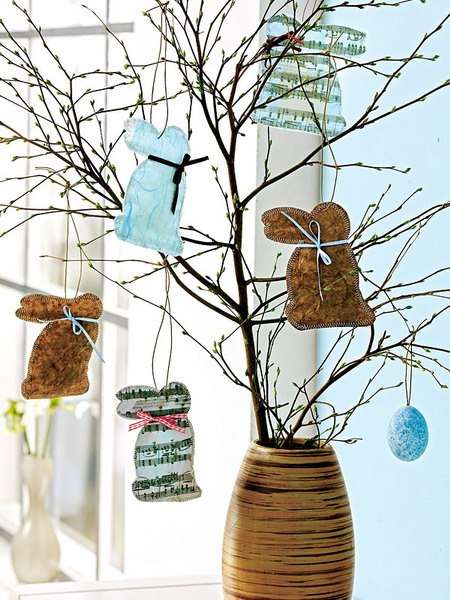 Jednoduchý výrobok z dreva (ozdoba, vareška)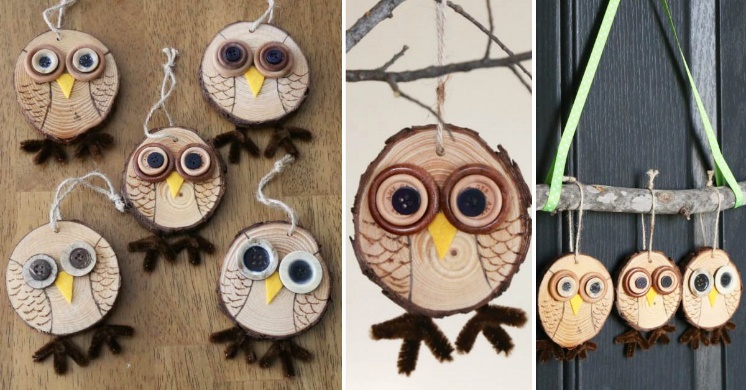 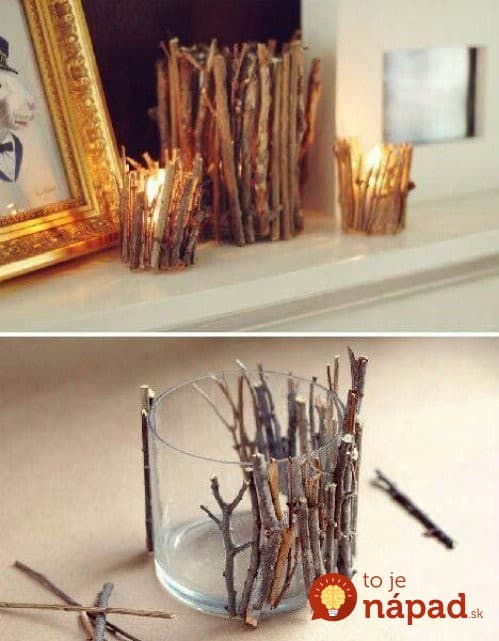 